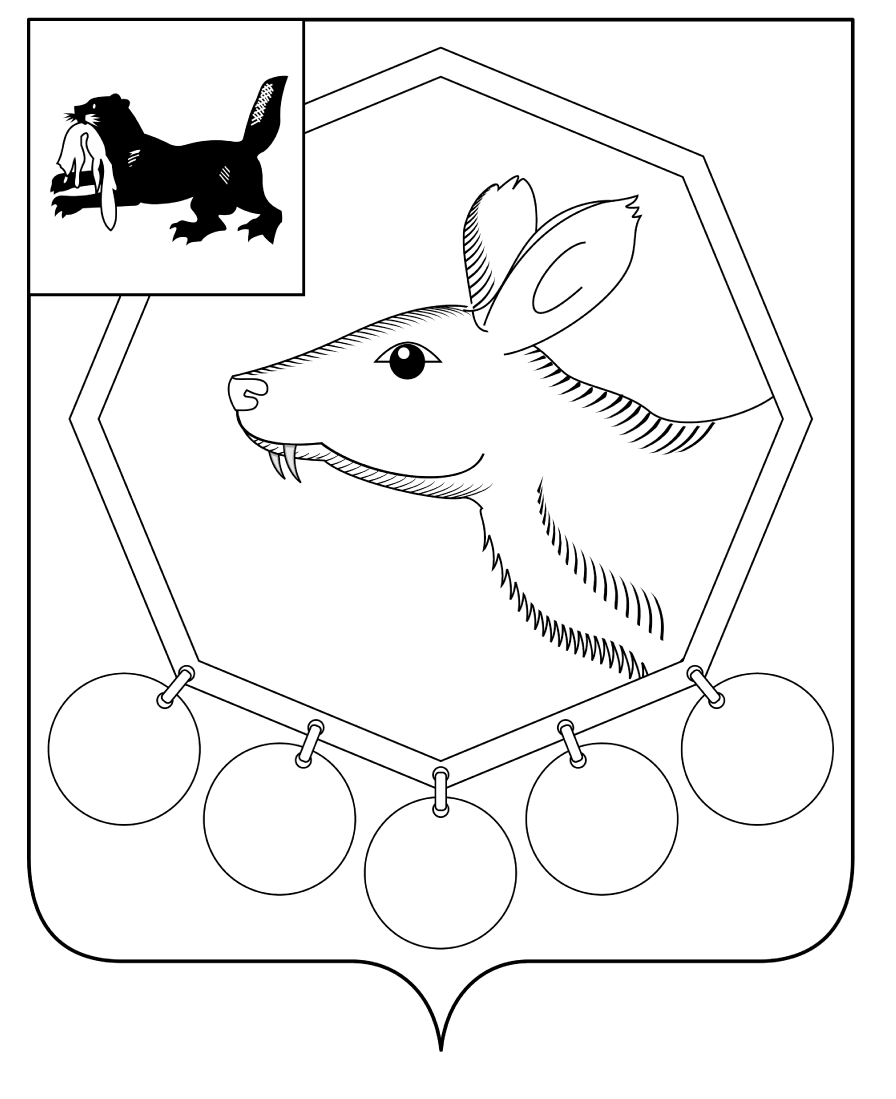 Контрольно-счетная палата муниципального образования «Баяндаевский район»АКТ № 13-апо результатам контрольного мероприятия«Проверка состояния бухгалтерского учета за 2010-2011г. и I полугодие 2012 года в муниципальном бюджетном образовательном учреждении Покровская средняя общеобразовательная школа»___________________________________ (наименование контрольного мероприятия)на объекте Муниципальное бюджетное образовательное учреждение Покровская средняя общеобразовательная школа__________________________(наименование объекта контрольного мероприятия)« 19 » __октября__ 2012г.                                                                           с.Баяндай    1. Основание для проведения контрольного мероприятия: Распоряжение председателя Контрольно-счетной палаты муниципального образования «Баяндаевский район»  от 21.09.2012г. №10.                         2. Предмет контрольного мероприятия: Проверка состояния бухгалтерского учета за 2010-2011г. и I полугодие 2012 года в муниципальном бюджетном образовательном учреждении Покровская средняя общеобразовательная школа.3.Проверяемый период деятельности: 2010-2011 годы и I полугодие 2012 года_______________________________________(указывается из программы контрольного мероприятия)4. Краткая  информация об объекте контрольного мероприятия: Полное наименование: Муниципальное бюджетное общеобразовательное учреждение Покровская средняя общеобразовательная школа.Краткое наименование: МБОУ Покровская СОШ.Юридический (фактический) адрес: 669120, Российская Федерация, Иркутская область, Баяндаевский район, с.Покровка, ул.Мира, 2.	Муниципальное бюджетное общеобразовательное учреждение Покровская средняя общеобразовательная школа (далее по тексту – Учреждение) руководствуется в своей деятельности Конституцией РФ, законом РФ «Об образовании», другими федеральными законами, указами, распоряжениями и постановлениями Президента и Правительства РФ, иными правовыми актами Российской Федерации, Иркутской области, МО «Баяндаевский район», Уставом, локальными актами Учреждения.Учредителем и представителем собственника имущества является администрация муниципального образования «Баяндаевский район». Собственником имущества является муниципальное образование «Баяндаевский район». Органом, осуществляющим делегированные Уставом учреждения полномочия учредителя, является Управление образования администрации муниципального образования «Баяндаевский район». Учреждение создает условия для реализации гражданами РФ гарантированного государством права на получение общедоступного и бесплатного общего образования всех ступеней, если образование данного уровня гражданин получает впервые.Учреждение имеет следующие реквизиты государственной регистрации: ИНН 8502002158, КПП 850201001, ОГРН 1028500601436.Учреждение имеет лицевой счет № 20346Ц56790 в отделе №32 по Баяндаевскому району УФК по Иркутской области.	Проверка произведена с ведома директора Учреждения, распорядителя бюджетных средств Алексеевой Галины Михайловны, в присутствии главного бухгалтера Зангеевой Татьяны Борисовны.В проверяемом периоде с 01.01.2010г. по настоящее время директором Учреждения  является – Алексеева Галина Михайловна, главным бухгалтером – Зангеева Татьяна Борисовна.   5. Вопросы контрольного мероприятия:Проверка организации бухгалтерского учета, порядка оформления бухгалтерских операций.Проверка правильности начисления заработной платы и отпускных.Проверка ведения учета денежных средств и товарно-материальных ценностей.  6. Срок проверки - с  21 сентября по 19 октября 2012г.  7. В ходе контрольного мероприятия установлено следующее:По вопросу 1. Документы за 2010 год на проверку представлены 25.09.2012г. частично: штатные расписания, тарификационные списки, банковские документы – за весь 2010 год, кассовые документы, авансовые отчеты, документы по начислению заработной платы и страховых взносов – за I полугодие 2010 года. Бухгалтерские документы за 2011 год представлены к проверке 03.10.2012г., за 2012г год – 09.10.2012г.В соответствии с инструкцией по применению единого плана счетов бухгалтерского учета для органов государственной власти, органов местного самоуправления, утвержденной приказом МФ РФ от 1 декабря 2010 г. N157н (далее – Инструкция 157н), инструкцией по применению Плана счетов бюджетного учета, утвержденной приказом МФ РФ от 6 декабря 2010 г. N162н (далее – Инструкция 162н), а также с рекомендациями «Положения о документах и документообороте в бухучете (утв. приказом МФ СССР от 29.07.83г. №105)», первичные бухгалтерские документы подшиты, но частично  не пронумерованы. Первичные бухгалтерские документы сгруппированы по видам расходов, однако в нарушение ст.10 Федерального закона от 21.11.1996г. №129-ФЗ «О бухгалтерском учете» (далее – Закон о бухгалтерском учете) Главная книга в Учреждении не ведется, журнал операций по выбытию и перемещению нефинансовых активов не ведется. Учетная политика Учреждения на проверяемый период отсутствует, что является нарушением ст.6 Закона о бухгалтерском учете.2010 годПроверка кассовых документов проведена сплошным методом. При проверке выявлено:В нарушение п.2 ст.9 Закона о бухгалтерском учете в расходных и приходных кассовых ордерах отсутствует корреспонденция счетов, в платежных ведомостях отсутствуют реквизиты: дата и номер расходного кассового ордера, код целевого назначения.В нарушение п.15 Порядка ведения кассовых операций в Российской Федерации, утвержденного решением Совета директоров ЦБ России от 22.09.1993г. №40 (далее – Порядок ведения кассовых операций) выявлено:В расходном кассовом ордере №8 от 04.02.2010г. на сумму 763,00 руб. не указаны паспортные данные получателя.В нарушение п.14 Порядка ведения кассовых операций выявлено:- в документах кассы за 29.03.2010г. отсутствуют подписи главного бухгалтера при проверке платежных ведомостей;- в платежной ведомости №38 от 29.03.2010г. отсутствуют подписи кассира и главного бухгалтера;- по расходному кассовому ордеру №43 от 20.04.2010г. на сумму 384,28 руб. денежные средства выплачены без подписи руководителя Учреждения;- по расходному кассовому ордеру №44 от 26.04.2010г. на сумму 20000,00 руб. денежные средства выданы без подписи руководителя и главного бухгалтера Учреждения, без указания паспортных данных получателя;- по расходному кассовому ордеру №51 от 04.05.2010г. на сумму 1050,00 руб. денежные средства выплачены без подписи главного бухгалтера Учреждения;- по расходному кассовому ордеру №140 от 30.10.2010г. на сумму 1702,00 руб. денежные средства выданы без подписи руководителя и без указания паспортных данных получателя.В платежной ведомости №69 от 01.06.2010г. отсутствуют подписи получателей: Буянтуевой С.Ц. на сумму 272,26 руб., Хамархановой М.В. на сумму 272,26 руб.. недостача 544,52 руб.По расходному кассовому ордеру №107 от 12.08.2010г. на сумму 21545,00 руб. денежные средства выданы без подписи руководителя и без указания паспортных данных получателя.В платежной ведомости №115 от 16.09.2010г. вместо подписей получателей: Хамархановой М.В. на сумму 6000,00 руб., Комаровой М.К. на сумму 4000,00 руб. стоят прочерки, но сумма по платежной ведомости списана из кассы в полном объеме, недостача 10000,00 руб.В платежной ведомости №151 от 23.11.2010г. отсутствует подпись получателя: Давыдова Ю.Г. на сумму 3724,00 руб. – недостача.К документам кассы за 08.10.2010г. приложены платежные ведомости по выплате заработной платы на общую сумму 140812,49 руб., по выписке казначейства  денежные средства были получены на выплату заработной платы в сумме 131291,37 руб., на выплату пособий по временной нетрудоспособности в сумме 13675,13 руб., итого 134966,50 руб. Разница составляет 5845,99 руб. источник возникновения этой суммы неясен, кроме того в нарушение ст.289 Бюджетного кодекса РФ допущено нецелевое использование денежных средств в сумме 13675,13 руб., полученных на выплату пособий по временной нетрудоспособности и выплаченных на заработную плату.В нарушение ст.289 Бюджетного кодекса РФ допущено нецелевое использование бюджетных средств: 18.08.2010г. было получено в кассу на выплату заработной платы 9483,00 руб., на выплату пособий по уходу за ребенком 5000,00 руб., по документам кассы за этот день на выплату заработной платы израсходовано 3988,54 руб., на выплату пособий по уходу за ребенком – 10494,46 руб., сумма нецелевого использования 5494,46 руб.Проверка банковских документов проведена сплошным методом. При проверке выявлено:Журнал операций с безналичными денежными средствами за январь 2010 года отсутствует.В нарушение ст.9 закона о бухгалтерском учете в выписках казначейства отсутствуют следующие документы: - расходные расписания №121 от 11.02.2010г. на сумму 265476,84 руб., №1140 от 21.06.2010г. на сумму 135201,03 руб., №1964 от 06.10.2010г. на сумму 261051,82 руб.- документы на расходование средств: №17 от 18.02.2010г. на сумму 12890,72 руб., №15 от 18.02.2010г. на сумму 38021,00 руб., №16 от 18.02.2010г. на сумму 3474,00 руб., №4 от 11.03.2010г., на сумму 202732,53 руб., №5 от 19.03.2010г. на сумму 4959,80 руб., №130 от 26.05.2010г. на сумму 59633,48 руб., с №132 по №136, №138, 139, №142, 143, 145, 146  от 27.05.2010г. на общую сумму 136705,63 руб., №167, 168, 170 от 28.06.2010г. на общую сумму 107869,59 руб., №239, 240, 243, 244, 245 от 16.09.2010г. на общую сумму 20730,47 руб., с №261 по №266 от 30.09.2010г. на общую сумму 4781,60 руб., с №288 по №292 от 02.11.2010г. на общую сумму 81626,25 руб., №44 от 11.11.2010г. на сумму 134944,66 руб., №302 от 26.11.2010г. на сумму 38995,59 руб., Отсутствует выписки: за 26.02.2010г., расход средств за этот день не осуществлялся, за период с 24 по 27 марта 2010г. расход средств за этот период составил 16018,00 руб., за 10.08.2010г., за период с 03.11.2010г. по 15.11.2010г. расход средств за этот период составил 264633,96 руб., за период с 10.12.2010г. по 15.12.2010г. расход средств за этот период не осуществлялсяВ нарушение ст.34 Бюджетного кодекса РФ допускается неэффективное использование бюджетных средств, выразившееся в несвоевременном перечислении страховых взносов и налога на доходы физических лиц: - денежные средства на страховые взносы за март 2010г. были профинансированы Учреждению от 12.04.2010г., а перечислены в сумме 124805,30 руб. перечислены 19.04.2010г.;- денежные средства на страховые взносы за апрель 2010г. были профинансированы Учреждению расходным расписанием №756 от 14.05.2010г. в сумме 96400,63 руб., расходным расписанием №782 от 17.05.2010г. в сумме 3452,78 руб., этими же расходными расписаниями профинансированы средства на заработную плату, а страховые взносы и  налог на доходы физических лиц частично в сумме 43741,67 руб. перечислены 26.05.2010г., остальные средства в сумме 56111,74 руб. – 27.05.2010г.; - денежные средства на страховые взносы за ноябрь 2010г. были профинансированы Учреждению 09.12.2010г., а перечислены в сумме 141145,07 руб. 28.12.2010г.Авансовые отчеты проверены сплошным методом. Авансовые отчеты за второе полугодие 2010 года на общую сумму 94871,00 руб. к проверке представлены только 16.10.2012г. При проверке выявлено:	При принятии к учету авансовых отчетов суммы подотчетных средств списывались напрямую на финансовый результат Учреждения, что является нарушением п.168 Инструкции по бюджетному учету, утвержденной приказом Министерства финансов РФ от 30.12.2008г. №148н.	В нарушение п.11 Порядка ведения кассовых операций допускаются случаи передачи подотчетных сумм: - по расходным кассовым ордерам №8 от 04.02.2010г., №15 от 17.02.2010г. было выдано 2219,00 руб. Хингееву Р.И., авансовый отчет на эту сумму сдан Вокиным В.Н.;- авансовый отчет о приобретении продуктов питания от 06.10.2010г. был принят от Садыковой Е.Х., по расходному кассовому ордеру №140 от 30.10.2010г. средства на возмещение данных расходов выданы Вокиной Т.А.;- по расходному кассовому ордеру №148 от 19.11.2010г. было выдано 13584,00 руб. Садыковой Е.Х., авансовый отчет на эту сумму сдан Вокиной Т.А.;- по расходному кассовому ордеру №107 от 12.08.2010г. было выдано 21545,00 руб. Вокину В.Н., авансовый отчет на сумму 15000,00 сдан Алексеевой Г.М.;	В нарушение ст.9 Закона о бухгалтерском учете авансовые отчеты зачастую принимаются к учету без утверждения руководителем Учреждения и без подписи главного бухгалтера:Авансовый отчет Вокина В.Н. от 30.03.2010г. на сумму 2899,00 руб. принят к учету без утверждения директором Учреждения и без заполнения обратной стороны формы авансового отчета, где указывается кому, за что и по какому документу уплачены средства, полученные под отчет.	Авансовый отчет Алдыровой Т.В. от 12.05.2010г. на сумму 20000,00 руб. принят к учету без подписи главного бухгалтера.Авансовый отчет Вокина В.Н. от 20.05.2010г. на сумму 2300,00 руб., принят к учету без утверждения руководителем Учреждения и без оправдательных документов на сумму 668,28 руб.Авансовый отчет Вокина В.Н. от 29.08.2010г. на сумму 4000,00 руб. принят к учету без утверждения руководителем Учреждения.Авансовый отчет Вокина В.Н. от 30.06.2010г. на сумму 1500,00 руб. принят к учету без подписей главного бухгалтера и утверждения руководителем Учреждения.Авансовые отчеты Алексеевой Г.М. от 28.05.2010г. на сумму 250,00 руб., от 11.08.2010г. на сумму 20000,00 руб.,  от 11.08.2010г. на сумму 10000,00 руб., от 24.08.2010г. на сумму 15000,00 руб., от 25.08.2010г. на сумму 6000,00 руб. были  приняты к учету без подписей главного бухгалтера и утверждения руководителем Учреждения.Авансовые отчеты Садыковой Е.Х. от 09.09.2010г. на сумму 1702,00 руб., от 11.10.2010г. на сумму 20390,00 руб. приняты к учету без подписей главного бухгалтера Учреждения.Выявлена неучтенная кредиторская задолженность: в течение 2010г. Вокину В.Н. было выдано под отчет 30025,00 руб., авансовых отчетов сдано на сумму 25780,00 руб., задолженность составила 4245,00 руб.Проверка расчетов с поставщиками и подрядчиками проведена выборочно. При проверке выявлено:  в нарушение п.14 ст. 55 Федерального закона от 21.07.2005г. №94-ФЗ «О размещении заказов на поставки товаров, выполнение работ, оказание услуг для государственных и муниципальных нужд» между Учреждением и ООО «Ника» был заключен договор без номера от 25.05.2010г. на поставку продуктов питания для детей в лагере дневного пребывания, денежные средства по договору выплачены по заявке на кассовый расход №198 от 30.06.2010г. в сумме 160740,00 руб., счет-фактура за продукты питания к журналу операций расчетов с поставщиками и подрядчиками не приложена.2011 годПроверка кассовых документов проведена сплошным методом. При проверке выявлено:В нарушение п.7, 8 Инструкции по применению единого плана счетов бухгалтерского учета для органов государственной власти (государственных органов), органов местного самоуправления, органов управления государственными внебюджетными фондами, государственных академий наук, государственных (муниципальных) учреждений), утвержденной приказом Министерства финансов РФ от 1 декабря 2010 г. №157н (далее -  Инструкция 157н) в расходных и приходных кассовых ордерах отсутствует корреспонденция счетов, в платежных ведомостях отсутствуют реквизиты: дата и номер расходного кассового ордера, код целевого назначения.В нарушение ст.289 Бюджетного кодекса РФ допущено нецелевое использование бюджетных средств: - по  расходному кассовому ордеру №18 от 18.03.2011г. 10947,00 руб. выданы директору Учреждения Алексеевой Г.М. на благоустройство, тогда как согласно заявки на получение наличных денежных средств №9 от 16.03.2011г. эти средства были получены на выплату заработной платы, средства были выданы без подписи главного бухгалтера Учреждения, данный расходный кассовый ордер датирован 18.03.2011г. а отчет кассира датирован 17.03.2011г. По документам кассы за 10.08.2011г. оприходовано в кассу 98388,11 руб., приложены оправдательные документы по расходу средств на сумму 94032,01 руб., недостача в сумме 4356,10 руб.По документам кассы за 27.10.2011г. оприходовано в кассу 15211,21 руб., приложены оправдательные документы по расходу средств на сумму 15111,21 руб., недостача в сумме 100,00 руб.По расходному кассовому ордеру №41 от 04.05.2011г. было выдано руководителю учреждения на оплату штрафов 600,00 руб., штрафы вынесены постановлениями мирового судьи судебного участка №129 Баяндаевского района Иркутской области от 29.03.2011г. на руководителя Учреждения Алексееву Г.М. – штраф в размере 300,00 руб., от 05.04.2011г. на главного бухгалтера Учреждения Зангееву Т.Б. – штраф в размере 300,00 руб.Проверка банковских документов проведена сплошным методом. При проверке выявлено: Отсутствует выписка за 24.02.2011г., Отсутствуют документы по расходованию средств: №51 от 24.11.2011г. на сумму 6524,50 руб., с №225 по №230 от 29.11.2011г. на общую сумму 6786,50 руб., №53 от 07.12.2011г. на сумму 200954,98 руб.В нарушение ст.34 Бюджетного кодекса РФ допускается неэффективное использование бюджетных средств, выразившееся в несвоевременном перечислении страховых взносов и налога на доходы физических лиц: - денежные средства на страховые взносы за январь 2011г. были профинансированы Учреждению 02.02.2011г. а перечислены частично в сумме 53569,53 руб. 15.02.2011г., остаток в сумме 60798,29 руб. – 24.02.2011г.- денежные средства на страховые взносы за апрель 2011г. были профинансированы Учреждению 13.05.2011г. а перечислены частично в сумме 5411,04 руб. 30.05.2011г.- денежные средства на страховые взносы за май 2011г. были профинансированы Учреждению 15.06.2011г. а перечислены в сумме 133260,80 руб. 24.06.2011г.Авансовые отчеты проверены сплошным методом. При проверке выявлено:	При принятии к учету авансовых отчетов суммы подотчетных средств списывались напрямую на финансовый результат Учреждения, что является нарушением п.84 Инструкции по применению плана счетов бюджетного учета, утвержденной приказом Министерства финансов РФ от 06.12.2010г. №162н	В нарушение ст.289 Бюджетного кодекса РФ выявлено нецелевое использование бюджетных средств: - по расходному кассовому ордеру №98 от 17.08.2011г. было выдано Алексеевой Г.М. на приобретение основных средств 20000,00 руб., из этих средств 1180,00 руб. израсходовано на приобретение антивирусной программы, которая относится к нематериальным активам;- по расходному кассовому ордеру №19 от 18.03.2011г. было выдано Зангеевой Т.Б. на приобретение материальных запасов 5425,00 руб., из этих средств 3575,00 руб. израсходовано на приобретение принтера, который относится к основным средствам;	В нарушение п. 7, 8, 216 Инструкции 157н авансовые отчеты от 02.08.2011г. на сумму 20000,00 руб., от 07.10.2011г. на сумму 20000,00 руб. приняты к учету без утверждения руководителем Учреждения	В нарушение п.11 Порядка ведения кассовых операций допускаются случаи передачи подотчетных сумм: - по расходному кассовому ордеру №10 от 04.03.2011г. было выдано под отчет Садыковой	 Е.Х. 3000,00 руб. на приобретение продуктов питания, авансовый отчет на эту сумму сдан Вокиной Т.А.;- по расходному кассовому ордеру №78 от 08.07.2011г. было выдано под отчет Вокину Н.Н. 580,00 руб. на приобретение ГСМ, авансовый отчет на эту сумму сдан Хангеевой Т.Б.;- по расходному кассовому ордеру №138 от 01.11.2011г. было выдано под отчет Вокиной Т.А. 20000,00 руб., авансовый отчет на эту сумму сдан Алексеевой Г.А.;- в течение года Хингеевым Р.И. получено под отчет на приобретение ГСМ 2840,00 руб., авансовые отчеты сданы на сумму 4577,3 руб. (разница 1737,30 руб.), Вокиным Н.Н. получено 8080,00 руб., авансовые отчеты сданы на сумму 4619,30 руб. ( разница 3460,71 руб.), Ангахаевым Г.И. получено 1327,00 руб., авансовые отчеты сданы на сумму 4569,20 руб. (разница 3242,20 руб.), из этого следует вывод, что Вокин Н.Н. передал средства, полученные под отчет в сумме 3242,20 руб. Ангахаеву Г.И., в сумме 1737,30 руб. Хингееву Р.И. и в итоге выявлена не отраженная в годовой отчетности дебиторская задолженность Ангахаеву Г.И. по приобретению ГСМ в сумме 1518,80 руб.	Не представлен авансовые отчет на сумму 10947,00 руб., расходный кассовый ордер №18 от 18.03.2011г. Алексеевой Г.М.	Принят к учету авансовый отчет Алексеевой Г.М. от 26.04.2011г. на сумму 600,00 руб. по оплате штрафов Алексеевой Г.М. и Зангеевой Т.Б., тогда как постановления мирового судьи судебного участка №129 Баяндаевского района Иркутской области об административных правонарушениях вынесены в отношении физических лиц: от 29.03.2011г. на руководителя Учреждения Алексееву Г.М. – штраф в размере 300,00 руб., от 05.04.2011г. на главного бухгалтера Учреждения Зангееву Т.Б. – штраф в размере 300,00 руб.2012 годПроверка кассовых документов проведена сплошным методом. При проверке выявлено:В нарушение п.7, 8 Инструкции 157н в расходных и приходных кассовых ордерах отсутствует корреспонденция счетов, в платежных ведомостях отсутствуют реквизиты: дата и номер расходного кассового ордера, код целевого назначения.В нарушение Указания ЦБ РФ от 20.06.2007г. №1843-У «О предельном размере расчетов наличными деньгами и расходовании наличных денег, поступивших в кассу юридического лица или кассу индивидуального предпринимателя» по расходному кассовому ордеру №68 от 15.06.2012г. было выдано под отчет Петровой Т.И. на продукты питания 138859,35 руб.Проверка банковских операций проведена сплошным методом, при проверке выявлено:В нарушение ст.9 Закона о бухгалтерском учете отсутствуют платежные поручения: №403, 408, 432 от 28.03.2012г. на общую сумму 72691,32 руб.,Отсутствует заявка на получение наличных денежных средств №14 от 25.04.2012г. на сумму 40600,00 руб.В нарушение ст.34 Бюджетного кодекса РФ допускается неэффективное использование бюджетных средств, выразившееся в несвоевременном перечислении страховых взносов и налога на доходы физических лиц: - денежные средства на страховые взносы за январь 2012г. были профинансированы Учреждению 10.02.2011г., а перечислены в сумме 93614,66 руб. 27.02.2012г.Авансовые отчеты проверены сплошным методом. При проверке выявлено:	В нарушение ст.289 Бюджетного кодекса РФ выявлено нецелевое использование бюджетных средств: - по расходному кассовому ордеру №24 от 30.03.2012г. было выдано Алексеевой Г.М. на автострахование 4700,00 руб., из них на автострахование исзрасходовано 3762,00 руб., не по целевому назначению израсходовано 938,00 руб.;- по расходному кассовому ордеру №63 от 07.06.2012г. было выдано Вокиной Т.А. на приобретение диспенсера 3300,00 руб., из них на диспенсер исзрасходовано 2629,00 руб., не по целевому назначению израсходовано 671,00 руб.Допускаются случаи передачи подотчетных сумм: - по расходному кассовому ордеру №42 от 26.04.2012г. было выдано под отчет Вокиной Т.А. 39000,00 руб., авансовый отчет по данной сумме сдан Алексеевой Г.М.;- по расходному кассовому ордеру №69 от 21.06.2012г. было выдано под отчет Алексеевой Г.М. 50000,00 руб., авансовый отчет на 15200,00 руб. из этой суммы сдан Вокиной Т.А.; - по расходному кассовому ордеру №68 от 15.06.2012г. было выдано под отчет Петровой Т.И. 138859,35 руб., авансовый отчет по данной сумме сдан Петровой В.И.По вопросу 2. 	Проверка начисления заработной платы проведена выборочно. В ходе проверки выявлено: в нарушение п.2 приказа от 15.12.2010г. N 173н «Об утверждении форм первичных учетных документов и регистров бухгалтерского учета, применяемых органами государственной власти, органами местного самоуправления, органами управления государственными внебюджетными фондами, государственными академиями наук, государственными (муниципальными) учреждениями и методических указаний по их применению» (далее  - Приказ 173н) в течение всего проверяемого периода начисление заработной платы и отпускных работникам Учреждения начисляется в таблицах произвольной формы, суммы фонда оплаты труда ежемесячно директором Учреждения не утверждаются.	Штатные расписания, тарификационные списки, учебная нагрузка педагогического персонала за 2011 год и по настоящее время не утверждены.	Заработная плата с переходом на новую систему оплаты труда с сентября 2011 года и по настоящее время начисляется по Положению об оплате труда, которое не утверждено директором Учреждения.2010 годВ документах по начислению заработной платы за март 2010г. отсутствуют подписи главного бухгалтера.	Общая сумма начисленных отпускных по педагогическому персоналу в результате счетной ошибки завышена на 200,90 руб.	В сумму начисленных отпускных за июнь 2010г. включено 8939,88 руб., не указано кому и за какой период начислена эта сумма.	В августе 2010 года главному бухгалтеру Учреждения начислено пособие по временной нетрудоспособности за период с 23.06.2010 по 05.07.2010г. (9 рабочих дней), в то же время за этот период начислена заработная плата и в табеле выходов нет отметок о болезни Зангеевой Т.Б., из вышесказанного следует, что данный период оплачен дважды: начислена заработная плата и пособие по временной нетрудоспособности. Среднедневной заработок главного бухгалтера в июне 2010г.:                                              10895,82/21 раб.день=518,85 руб.*6 дней болезни=3113,10 руб., в июле 2010г.: 10895,82/22 раб.дня=495,26*3 дня болезни=1485,78 руб., итого переплата заработной платы за июнь-июль 2010 года составила 4598,88 руб. 	В нарушение постановления Правительства РФ от 24 декабря 2007г. №922 «Об особенностях порядка исчисления средней заработной платы» при начислении отпускных главному бухгалтеру Учреждения в расчет отпускных включена сумма 19037,55 руб., которая отсутствует в начислении заработной платы в расчетном периоде, в то же время в расчетный период не включено отработанное время с мая по декабрь 2009 года, на основании документов, представленных к проверке  переплата составила 5827,68 руб.:            заработная плата включенная в фактический расчет отпускных             62620,83-19037,55=43583,28 руб., число отработанных календарных дней, включенных в расчетный период составило 117,6 дней. Отпускные: 43583,28/117,6*36=13341,96 руб. 2011 год	При проверке начисления заработной платы и отпускных выявлено следующее:Штатные расписания, тарификационные списки, учебная нагрузка педагогического персонала за 2011 год и по настоящее время не утверждены.	Заработная плата с переходом на новую систему оплаты труда с сентября 2011 года и по настоящее время начисляется по Положению об оплате труда, которое не утверждено директором Учреждения.	В нарушение постановления Правительства РФ от 24 декабря 2007г. №922 «Об особенностях порядка исчисления средней заработной платы» при начислении отпускных главному бухгалтеру Учреждения неверно проведена выборка начисленной заработной платы, входящей в расчетный период. Отпуск предоставлен с 31.03.2011г., следовательно расчетный период с марта 2010г. по февраль 2011г., заработная плата за этот период составляет 117794,75 руб., число отработанных календарных дней составляет 317,8 дней, отпускные:   117794,75/317,8*36=13343,76 руб., фактически начислено 16787,16 руб., переплата составляет 3443,40 руб.	Штатные расписания и тарификационные списки с 01.11.2011г. изменены, подпись об их утверждении руководителем Учреждения отсутствует, заработная плата по ним начисляется по настоящее время.Заработная плата главного бухгалтера по штатному расписанию с 01.11.2011г.  стала выше, чем у руководителя Учреждения.При проверке начисления заработной платы выявлено:	- переплата заработной платы директору Учреждения Алексеевой Г.М.:	- переплата заработной платы завучу Шобогоровой С.П.:- невыплата заработной платы главному бухгалтеру учреждения Зангеевой Т.Б.:2012 год	Заработная плата в 2012 году начисляется по неутвержденным штатным расписаниям, положение об оплате труда не утверждено.По вопросу 3.Проверка учета денежных средств проведена в рамках проведения проверки по первому вопросу и описана выше.При проверке учета товарно-материальных ценностей выявлено следующее:Документы по учету, движению  и амортизации основных средств, а также по учету материальных ценностей за весь проверяемый период к проверке не представлены.Документы по учету продуктов питания к проверке не представлены.При приобретении основных средств акты приема-передачи основных средств не оформляются.В нарушение ст.12 Закона о бухгалтерском учете инвентаризация основных средств и материальных ценностей в проверяемом периоде не проводилась.Отсутствуют инвентарные карточки на объекты основных средств.Реестр закупок, осуществленных без заключения государственных или муниципальных контрактов, предусмотренный ст.73 Бюджетного кодекса РФ не ведется.В нарушение Приказа Министерства транспорта РФ от 18.09.2008г. №152 «Об утверждении обязательных реквизитов и порядка заполнения путевых листов» путевые листы не регистрируются, раздел движение горючего не заполняется, отсутствуют подписи лиц, пользовавшихся автомобилем.В путевых листах от 09.06.2010г., 10.06.2010г., 30.06.2010г. не заполнены маршруты движения: место отправления и место назначения.Инспектор									           Ходоева М.А.ПериодСумма к выдачеВыдано( +; - )октябрь 201122761,7924761,79-2000,00декабрь 201123844,1623570,16274,00Итого:46605,9548331,95-1726,00ПериодСумма к выдачеВыдано( +; - )апрель 201113525,5015947,47-2421,97декабрь 201127399,5027180,50219,00Итого:40925,0043127,97-2202,97ПериодСумма к выдачеВыдано( +; - )март 201120804,7310288,9910515,74апрель 20110,008317,43-8317,43май 20118317,439739,82-1422,39август 201114472,129739,824732,30Итого:43594,2838086,065508,22